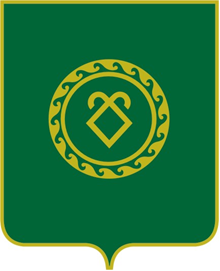 БОЙОРОК                                                          РАСПОРЯЖЕНИЕ                                                  30  май  2019 йыл                     №  16               	30 мая 2019 годаО  постановке  на  учет  в качестве  нуждающихся  в  улучшении жилищных  условий  и  имеющих  право  на  государственную  поддержку граждан  сельского  поселения  Мутабашевский  сельсовет муниципального района Аскинский район Республики Башкортостан.    В  соответствии  с  Жилищным  кодексом  РФ  и  в  целях  улучшения  жилищных  условий  населения  сельского  поселения  Мутабашевский  сельсовет муниципального  района  Аскинский  район  Республики  Башкортостан : Признать  гр.Мухаматрахимову Кифаю Курбановну, 10.11.1935 г.р, в  качестве нуждающейся  в  жилье и  имеющей  право  на  государственную  поддержку  в  форме  субсидий  на  строительство (приобретение)  жилых помещений  в  сельской  местности  и  принять  на  учет  в  качестве  нуждающейся  в  жилье  и  имеющей  право  на  государственную  поддержку  .                Глава сельского  поселения  Мутабашевский  сельсовет                 муниципального  района  Аскинский  район Республики Башкортостан   А.Г.ФайзуллинБАШКОРТОСТАН РЕСПУБЛИКАҺЫАСКЫН  РАЙОНЫМУНИЦИПАЛЬ РАЙОНЫНЫҢМОТАБАШ   АУЫЛ  БИЛӘМӘҺЕ ХӘКИМИӘТЕ             АДМИНИСТРАЦИЯСЕЛЬСКОГО ПОСЕЛЕНИЯМУТАБАШЕВСКИЙ СЕЛЬСОВЕТМУНИЦИПАЛЬНОГО РАЙОНААСКИНСКИЙ РАЙОНРЕСПУБЛИКИ  БАШКОРТОСТАН